Выплата пенсий и социальных выплат в отделениях почтовой связи Краснодарского края в праздничные и выходные дни мая 2021 года 20 апреля 2021 года. В связи с предстоящими праздничными и выходными днями мая 2021 года и режимом работы объектов почтовой связи Краснодарского края организован следующий порядок выплаты и доставки пенсий и других социальных выплат в мае 2021 года.В мае 2021 года доставка пенсий будет организована в отделениях почтовой связи (ОПС) УФПС Краснодарского края по данному графику:Далее выплата и доставка пенсий и других выплат будет осуществляться  в  соответствии  с графиком доставки.К сведению: в настоящее время в Краснодарском крае проживает свыше 1,65 млн. получателей пенсий, из них 40% получают пенсию в отделениях почтовой связи.В Новопокровском районе проживает 13208 получателей пенсий, из них 53% получают пенсию в отделениях почтовой связи.ЧИТАЙТЕ НАС: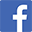 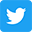 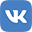 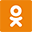 Выплатные дниОПС края даты по графику, за которые производится оплатаОПС края 3-х разовая доставка (Вт. Чт. Сб.)ОПС края  3-х разовая доставка (Пн. Ср. Пт.)03.05.202133, 43, 4, 504.05.202145, 6-05.05.20215-6, 7, 806.05.20216, 77,8-07.05.20218, 9-9, 10, 1108.05.2021109, 10-11.05.20211111, 12-